juan nicolas  cocorel acosta 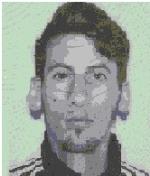 http://juannicolasxocorel.MiCVweb.comObjetivo Profesional[ Escribir Objetivo profesional ]Experienciala paz  (uruguay )Formaciónchef profecional  11/2013Graduado Escolar / ESO / Primaria cosina profecional . -- Selecciona -- instituto iga . montevideo uruguay chef profecional  11/2013Diplomadocosina profecional . -- Selecciona -- instituto iga . montevideo HABILIDADES/CAPACIDADESFormación ComplementariaIdiomasInformáticaInformación adicional